Highgate Community Primary School Year 3                 Key Question: How Can Brahman be Everywhere and in Everything?Hinduism: Hindu BeliefsHighgate Community Primary School Year 3                 Key Question: How Can Brahman be Everywhere and in Everything?Hinduism: Hindu BeliefsHighgate Community Primary School Year 3                 Key Question: How Can Brahman be Everywhere and in Everything?Hinduism: Hindu BeliefsHighgate Community Primary School Year 3                 Key Question: How Can Brahman be Everywhere and in Everything?Hinduism: Hindu BeliefsHighgate Community Primary School Year 3                 Key Question: How Can Brahman be Everywhere and in Everything?Hinduism: Hindu BeliefsVocabularyVocabularyVocabulary                            Brahman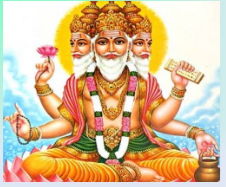             Trimurtis                     Tridevi
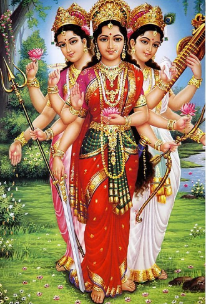 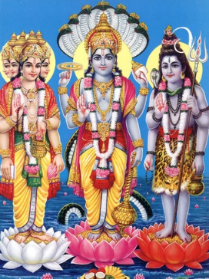 Interesting Facts                            Brahman            Trimurtis                     Tridevi
Deities in Hinduism are referred to as Deva (masculine) and Devi (feminine)Brahman is represented by hundreds of different Gods and goddessesOne of the main Gods Ganesh has the body of a boy and the head of an elephant.Both male and female deities are worshipped with equal reverence in HinduismThis is also because in Hinduism, god is considered both male and female, BrahmanThe supreme God who is composed of all aspects of life and can take on many different forms.The supreme God who is composed of all aspects of life and can take on many different forms.                            Brahman            Trimurtis                     Tridevi
Deities in Hinduism are referred to as Deva (masculine) and Devi (feminine)Brahman is represented by hundreds of different Gods and goddessesOne of the main Gods Ganesh has the body of a boy and the head of an elephant.Both male and female deities are worshipped with equal reverence in HinduismThis is also because in Hinduism, god is considered both male and female, representationYou can describe a picture, model, or statue of a person or thing as a representation of them.You can describe a picture, model, or statue of a person or thing as a representation of them.                            Brahman            Trimurtis                     Tridevi
Deities in Hinduism are referred to as Deva (masculine) and Devi (feminine)Brahman is represented by hundreds of different Gods and goddessesOne of the main Gods Ganesh has the body of a boy and the head of an elephant.Both male and female deities are worshipped with equal reverence in HinduismThis is also because in Hinduism, god is considered both male and female, AumThis is the sacred symbol of Brahman known as Om or Aum. It is said to be the most suitable name for god as it is a low sound heard during the deepest meditation This is the sacred symbol of Brahman known as Om or Aum. It is said to be the most suitable name for god as it is a low sound heard during the deepest meditation                             Brahman            Trimurtis                     Tridevi
Deities in Hinduism are referred to as Deva (masculine) and Devi (feminine)Brahman is represented by hundreds of different Gods and goddessesOne of the main Gods Ganesh has the body of a boy and the head of an elephant.Both male and female deities are worshipped with equal reverence in HinduismThis is also because in Hinduism, god is considered both male and female, TrimurtisThe 3 most important representations of BrahmanBrahma, Vishnu and ShivaThe 3 most important representations of BrahmanBrahma, Vishnu and Shiva                            Brahman            Trimurtis                     Tridevi
Deities in Hinduism are referred to as Deva (masculine) and Devi (feminine)Brahman is represented by hundreds of different Gods and goddessesOne of the main Gods Ganesh has the body of a boy and the head of an elephant.Both male and female deities are worshipped with equal reverence in HinduismThis is also because in Hinduism, god is considered both male and female, creationIn many religions, creation is the making of the universe, Earth, and creatures by God.In many religions, creation is the making of the universe, Earth, and creatures by God.                            Brahman            Trimurtis                     Tridevi
Deities in Hinduism are referred to as Deva (masculine) and Devi (feminine)Brahman is represented by hundreds of different Gods and goddessesOne of the main Gods Ganesh has the body of a boy and the head of an elephant.Both male and female deities are worshipped with equal reverence in HinduismThis is also because in Hinduism, god is considered both male and female, preserver/sustainerIf you preserve a situation or condition, you make sure that it remains as it is, and does not change or end.If you preserve a situation or condition, you make sure that it remains as it is, and does not change or end.                            Brahman            Trimurtis                     Tridevi
Deities in Hinduism are referred to as Deva (masculine) and Devi (feminine)Brahman is represented by hundreds of different Gods and goddessesOne of the main Gods Ganesh has the body of a boy and the head of an elephant.Both male and female deities are worshipped with equal reverence in HinduismThis is also because in Hinduism, god is considered both male and female, DestroyerTo destroy something means to cause so much damage to it that it is completely ruined or does not exist any more.To destroy something means to cause so much damage to it that it is completely ruined or does not exist any more.                            Brahman            Trimurtis                     Tridevi
Deities in Hinduism are referred to as Deva (masculine) and Devi (feminine)Brahman is represented by hundreds of different Gods and goddessesOne of the main Gods Ganesh has the body of a boy and the head of an elephant.Both male and female deities are worshipped with equal reverence in HinduismThis is also because in Hinduism, god is considered both male and female, VedasThe Vedas are the oldest and most sacred Hindu texts.The Vedas are the oldest and most sacred Hindu texts.                            Brahman            Trimurtis                     Tridevi
Deities in Hinduism are referred to as Deva (masculine) and Devi (feminine)Brahman is represented by hundreds of different Gods and goddessesOne of the main Gods Ganesh has the body of a boy and the head of an elephant.Both male and female deities are worshipped with equal reverence in HinduismThis is also because in Hinduism, god is considered both male and female, 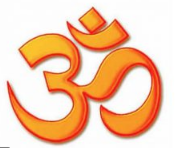 Key KnowledgeKey KnowledgeKey KnowledgeHindus believe in one supreme god, but have many deities (gods and goddesses). Hindus worship one or more of the deities - it doesn't matter which, as they are all seen as different aspects of the one supreme god.Hindus believe that there are three great gods called the Trimurti. These three gods are:Vishnu - The god of preservation and protection. Hindus believe that he returns to earth during troubled times to restore the balance between good and evil.Brahma - The god of creation. He has four arms and four faces, looking in the four directions.Shiva -  Shiva is the god of destruction. His role is to destroy the universe in order to recreate it. He is often shown with a third eye.The Tridevi are goddesses who are equally important. These three goddesses are:Saraswati – The goddess (Devi) of knowledge and the arts. She is often shown with a swan or peacock.Lakshmi - Is the goddess of wealth and purity. Hindus believe that she can bless them with fortune and success.Shakti - The mother goddess and is the source of all energy, power and creativity in the universe.Hindus believe in one supreme god, but have many deities (gods and goddesses). Hindus worship one or more of the deities - it doesn't matter which, as they are all seen as different aspects of the one supreme god.Hindus believe that there are three great gods called the Trimurti. These three gods are:Vishnu - The god of preservation and protection. Hindus believe that he returns to earth during troubled times to restore the balance between good and evil.Brahma - The god of creation. He has four arms and four faces, looking in the four directions.Shiva -  Shiva is the god of destruction. His role is to destroy the universe in order to recreate it. He is often shown with a third eye.The Tridevi are goddesses who are equally important. These three goddesses are:Saraswati – The goddess (Devi) of knowledge and the arts. She is often shown with a swan or peacock.Lakshmi - Is the goddess of wealth and purity. Hindus believe that she can bless them with fortune and success.Shakti - The mother goddess and is the source of all energy, power and creativity in the universe.Hindus believe in one supreme god, but have many deities (gods and goddesses). Hindus worship one or more of the deities - it doesn't matter which, as they are all seen as different aspects of the one supreme god.Hindus believe that there are three great gods called the Trimurti. These three gods are:Vishnu - The god of preservation and protection. Hindus believe that he returns to earth during troubled times to restore the balance between good and evil.Brahma - The god of creation. He has four arms and four faces, looking in the four directions.Shiva -  Shiva is the god of destruction. His role is to destroy the universe in order to recreate it. He is often shown with a third eye.The Tridevi are goddesses who are equally important. These three goddesses are:Saraswati – The goddess (Devi) of knowledge and the arts. She is often shown with a swan or peacock.Lakshmi - Is the goddess of wealth and purity. Hindus believe that she can bless them with fortune and success.Shakti - The mother goddess and is the source of all energy, power and creativity in the universe.